渝英才会组办发〔2020〕1号2020重庆英才大会公告（第1号）为深入贯彻落实习近平总书记系列重要讲话和视察重庆重要讲话精神，搭建人才交流合作平台，汇聚各方智慧加快推动成渝地区双城经济圈建设，重庆市委市政府定于2020年11月举办2020重庆英才大会（以下简称“英才大会”）。现将有关事项公告如下：时间地点时间：2020年11月21－22日举办方式大会采取线上与线下相结合的方式举行，以线上为主、线下为辅。线上以重庆英才大会官网（www.cqycdh.com）和重庆英才网（http://www.cqtalent.com）为主要平台；线下以重庆悦来国际会议中心为主会场，根据需要设分会场。活动主题近悦远来·智汇巴渝组织机构主办单位：中共重庆市委          重庆市人民政府协办单位：四川省人才工作领导小组承办单位：中共重庆市委组织部          重庆市教育委员会          重庆市科学技术局          重庆市人力资源和社会保障局          重庆两江新区管理委员会          重庆高新技术产业开发区管理委员会          重庆市科学技术协会参会人员（一）具有海内外自主创业或工作经验，熟悉相关领域（行业），能带技术、项目、资金（资本）来渝创新创业的人才和团队带头人；（二）在国内外知名高校、企业、科研机构、重点实验室、博士后工作站任职，主持或作为成员参加过重大科研课题或工程项目，并有意来渝进行成果转化、项目对接的人才；（三）其他各类求职人才；（四）海内外创投机构、人才猎头机构、科技创新园等代表。六、主要活动包括开幕式、嘉宾主题演讲、院士专家重庆行暨西部科学城高峰论坛、全国博士后学术交流暨成渝地区双城经济圈创新发展论坛、2020独角兽企业重庆峰会、新时代西部大开发人才发展峰会、市校合作创新发展研讨会、成渝地区双城经济圈紧缺优秀人才云上洽谈会、“千名博士重庆行”暨博士后科研站招收活动、重庆市事业单位高层次紧缺人才专场考核招聘会、“英才杯”创新创业创造项目大赛、创新创业创造项目路演、双城经济圈人才协同发展成果展、闭幕式等活动。报名事宜报名日期2020年7月24日－2020年11月6日报名方式欢迎各类人才登录重庆英才网（http://www.cqtalent.com），2020“重庆英才大会”专栏，在“人才（项目）报名”入口填报相关信息。报名咨询电话人才报名：+86 023-88979455项目报名：+86 023-88979456有关事项（一）组委会将适时发布人才和项目需求，并组织区县、园区、企业、事业、科研院所等单位与报名人才（项目）进行云上对接。（二）对达成初步合作意向的人才（项目），组委会将发出邀请函，通过现场洽谈会等形式促进人才（项目）对接。（三）受邀人才（项目）赴现场参会并签约的，组委会将按照2000元/人（项目团队补助1人）的标准发放差旅补助，并负责受邀人员在渝活动期间的食宿、公共交通费用。（四）因疫情防控需要，未接到邀请函的各类人才，可参加成渝地区双城经济圈紧缺优秀人才云上洽谈会和线上创新创业创造项目对接会以及其他人才引进、项目推介等活动。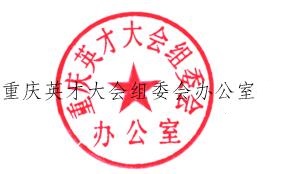 2020年7月27日重庆英才大会组委会办公室                   2020年7月27日印发